Palendrome – words or phrases that read exactly the same forward and backward.   (Madam, I’m Adam)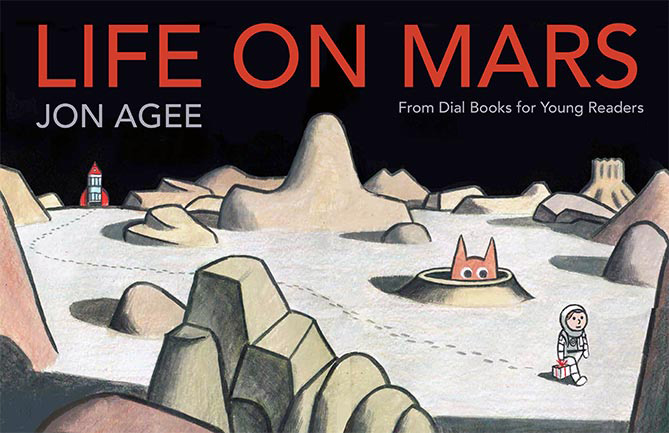 Spoonerism -  Flip-floping the initial sounds of words.    (Save the Whales, Wave the Sails)Oxymoron – words or phrases that contradicts itself, they have opposite meanings. (Jumbo shrimp)Palendrome – words or phrases that read exactly the same forward and backward.   (Madam, I’m Adam)Spoonerism -  Flip-floping the initial sounds of words.    (Save the Whales, Wave the Sails)Oxymoron – words or phrases that contradicts itself, they have opposite meanings. (Jumbo shrimp)Palendrome – words or phrases that read exactly the same forward and backward.   (Madam, I’m Adam)Spoonerism -  Flip-floping the initial sounds of words.    (Save the Whales, Wave the Sails)Oxymoron – words or phrases that contradicts itself, they have opposite meanings. (Jumbo shrimp)Palendrome – words or phrases that read exactly the same forward and backward.   (Madam, I’m Adam)Spoonerism -  Flip-floping the initial sounds of words.    (Save the Whales, Wave the Sails)Oxymoron – words or phrases that contradicts itself, they have opposite meanings. (Jumbo shrimp)Palendrome – words or phrases that read exactly the same forward and backward.   (Madam, I’m Adam)Spoonerism -  Flip-floping the initial sounds of words.    (Save the Whales, Wave the Sails)Oxymoron – words or phrases that contradicts itself, they have opposite meanings. (Jumbo shrimp)